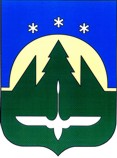 Городской округ Ханты-МансийскХанты-Мансийского автономного округа - ЮГРЫДЕПАРТАМЕНТ ОБРАЗОВАНИЯ АДМИНИСТРАЦИИ ГОРОДА ХАНТЫ-МАНСИЙСКАПояснительная запискак проекту постановления Администрации города Ханты-Мансийска«О внесении изменений в постановление Администрации города Ханты-Мансийска от 05.11.2013 №1421 «Об утверждении муниципальной программы города Ханты-Мансийска «Развитие образования в городе Ханты-Мансийске»Проект постановления Администрации города Ханты-Мансийска «О внесении изменений в постановление Администрации города Ханты-Мансийска от 05.11.2013 №1421 «Об утверждении муниципальной программы города Ханты-Мансийска «Развитие образования в городе Ханты-Мансийске»  (далее - проект постановления) разработан Департаментом образования Администрации города Ханты-Мансийска в целях приведения в соответствие с положениями, внесенными в Решение Думы города Ханты-Мансийска от 10.09.2021 № 520-VI РД «О внесении изменений в Решение Думы города Ханты-Мансийска от 25 декабря 2020 года № 467-VI РД «О бюджете города Ханты-Мансийска на 2021 год и на плановый период 2022 и 2023 годов» (вместе с «Программой муниципальных заимствований города Ханты-Мансийска на 2021 год», «Программой муниципальных гарантий города Ханты-Мансийска на 2021 год и на плановый период 2022 и 2023 годов») (принято 10.09.2021).Проект постановления в соответствии с требованиями действующего законодательства размещался в информационно-телекоммуникационной сети Интернет на Официальном информационном портале органов местного самоуправления города Ханты-Мансийска www.admhmansy.ru для проведения независимой антикоррупционной экспертизы. Предложений, замечаний на проект постановления не поступало.Дополнительного финансирования с бюджета города Ханты-Мансийска не потребуется.Директор                                                       		         	    Ю.М. Личкун628007, Россия, Тюменская областьХанты-Мансийский автономный округ - Юграг. Ханты-Мансийск, Чехова ул., д.71тел./факс: +7 (3467) 32-83-80e-mail: pr_edu@admhmansy.ru